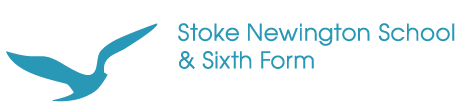 JOB PACKDrama Teacher  ContentsHeadteacher’s letter					pg 3Job advertisement						pg 4Job description						pg 5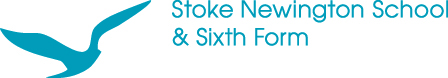 Acting Headteacher: Mark BynoeStoke Newington School & Sixth FormClissold RoadN16 9EXwww.stokenewingtonschool.co.ukDear Applicant,Thank you for applying for a pack for the post of Drama teacher at Stoke Newington School and Sixth Form.I am pleased to enclose a prospectus, some school publications and a faculty description. This is an exciting time to be working with us. We have an oversubscribed school, a diverse and enthusiastic student intake, a Drama team well placed to continue to build on its current outstanding status, a newly refurbished building and a senior leadership team who will support you fully in your teaching and professional development.This is a key post for the school. You will be one of a strong team of teachers who are keen to develop consistently outstanding practice in teaching our diverse student intake. We expect you to be able and keen to teach across our full age range in Year 7 to Year 13. It is desirable to be able to teach A level Drama but not necessary. Whatever age group you are teaching we will expect you to be planning thoroughly for the engagement and progress of every student and to be promoting the enjoyment of Drama. We will expect you to be an advocate for students following degrees in Drama.You must have excellent interpersonal skills, a strong team ethic, drive, determination and energy and the highest expectations of every student. You must be committed to excellent provision for our students in terms of classwork, homework and additional catchup/enrichment classes.We welcome applications from all colleagues. We are particularly keen to have applications from colleagues belonging to ethnic minority groups which are represented amongst our students.I look forward to meeting you and showing you round the school.  Please do email us on recruitment@sns.hackney.sch.uk  for a visit to the school in advance of applying or in advance of the interviews.Zehra JafferZhera JafferHeadteacher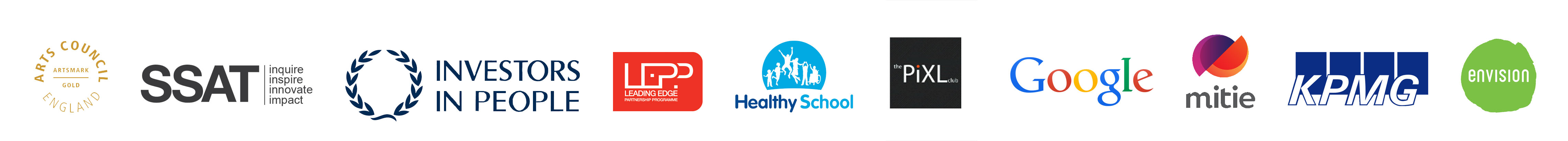 Job advertisementDrama teacher Required from April 2019 (or earlier, if possible)Inner London Pay ScaleThe SchoolThis is an exciting opportunity to contribute to the development of a successful 11-19 inner-city comprehensive school which has had a recent glowing OFSTED report. We hold platinum Artsmark, are proud of the success of our creative subjects and are committed to creative teaching and learning in all areas.The PostWe are looking for a well-qualified teacher who is creative and dynamic in the classroom, ambitious for all students and committed to inclusion. The successful candidate must be able to teach across the 11-19 age range and will be working in a well-led faculty with an excellent team of teachers. You must have successful experience of teaching A level Drama, as this forms a significant part of the timetable.We provide very well regarded professional development opportunities for all staff. As employers we are committed to safeguarding and promoting the welfare of children. A DBS clearance is a statutory requirement for all positions.Contacting usIf you are interested in joining our team then please download an application pack and a job description from our website https://www.stokenewingtonschool.co.uk/jobs contact recruitment@sns.hackney.sch.uk for further information and an application form. The closing date for receipt of applications is Wednesday 20th  of March 2019.Stoke 								Clissold RoadLondon N16 9EX                                	Job descriptionTITLE OF POST: 	Drama TeacherALLOWANCE: 	CPSFunction of the post To teach Drama, including KS3 and GCSE. Other subjects may also be taught as identified by the Headteacher. To contribute to the planning, evaluation and curriculum developments in the Drama department for years 7-13.Main Tasks and ResponsibilitiesTo plan and teach high quality lessons at all times and to maintain a stimulating learning environment.To implement the National Curriculum and relevant examination courses for Drama across the age range.To keep clear records in accordance with department and school policy, and to assess, monitor and report on individual pupils’ work.To help with the smooth running of the department by undertaking tasks as requested and directed by the head of department.To ensure all students make excellent progress through well planned and differentiated classwork To ensure all students make excellent progress through setting  and marking challenging homeworkTo make a leading contribution to school productions and performancesTo be a form tutor or associate tutor.To attend parents’ evenings.To teach and lead on a range of Drama related after school or holiday activities and clubs.To attend school meetings as directed the department or by the Headteacher.To carry out all responsibilities in accordance with the school’s and the Authority’s equal opportunities policies.Selection CriteriaSkills and Abilities Ability to work hard under pressure.Ability to use I.T. effectively in teachingAbility to be effective in record keepingGood communication and organisational skills.Good interpersonal skills and a strong ability to work collaboratively.Excellent creative teaching ability.Ability to convey enthusiasm for Drama at all levelsCommitment to personal career development.Knowledge and UnderstandingKnowledge and understanding of the recent developments in the National Curriculum for Drama and related Drama examination coursesUnderstanding of developing differentiated Schemes of Work within a mixed ability and setted context.Knowledge of the importance of appropriate planning, assessment for learning and homework.Knowledge of careers related to Drama  which will help enthuse and inform students.Equal OpportunitiesUnderstanding of the different social backgrounds of students.Understanding of the needs of different students, and the appropriate policies and strategies to support them.Understanding of the needs of bilingual students.ExperienceSuccessful experience of teaching Drama to students of all abilities up A level teaching.Experience of participating in and taking a lead in overseeing productionsQualificationsQualified teacher status.Excellent relevant degree 